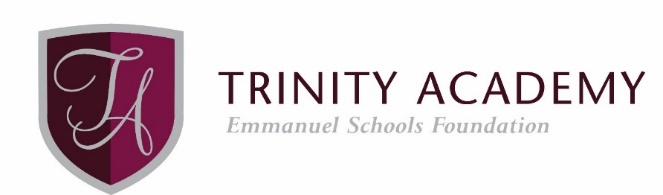 Person SpecificationAcademic and Data ManagerA=Application form.  I=Interview.  R=Reference.AttributeEssentialDesirableStageEducation/QualificationsGCSE Maths and English at C or aboveDegree in a relevant subjectRelevant A Level (e.g. Maths, ICT)Safeguarding trainingA/IExperienceUse of Excel or similar software to analyse dataExperience of working in a school as a data managerKnowledge of GDPRExperience of using a Management Information SystemA/I/RSkills/KnowledgeAttention to detailAbility to present information in a clear and understandable formatExcellent communicatorExcellent IT skills in a range of software packagesExcellent organisational skillsExperience of managing an MISExperience of data management software e.g. SISRAExperience of developing data and reporting systemsA/I/RPersonal AttributesConscientious and hard-workingFlexible and willing to adjust working pattern when neededWilling to undertake necessary trainingAbility to maintain confidentialityI/RSpecial RequirementsSuccessful candidate will be subject to an enhanced Disclosure and Barring Service CheckRight to work in the UKEvidence of a commitment to promoting the welfare and safeguarding of children and young people